Note: Age Group is based on age at midnight on 31 August the previous year. The ECB Fast Bowling Directives apply to players in the Under 19 age group and younger. Young players are also covered by the ECB fielding regulations – please show the actual age group of all players who are U19 or younger. 
I confirm and undertake on behalf of ________________________________________________ (the Club) that: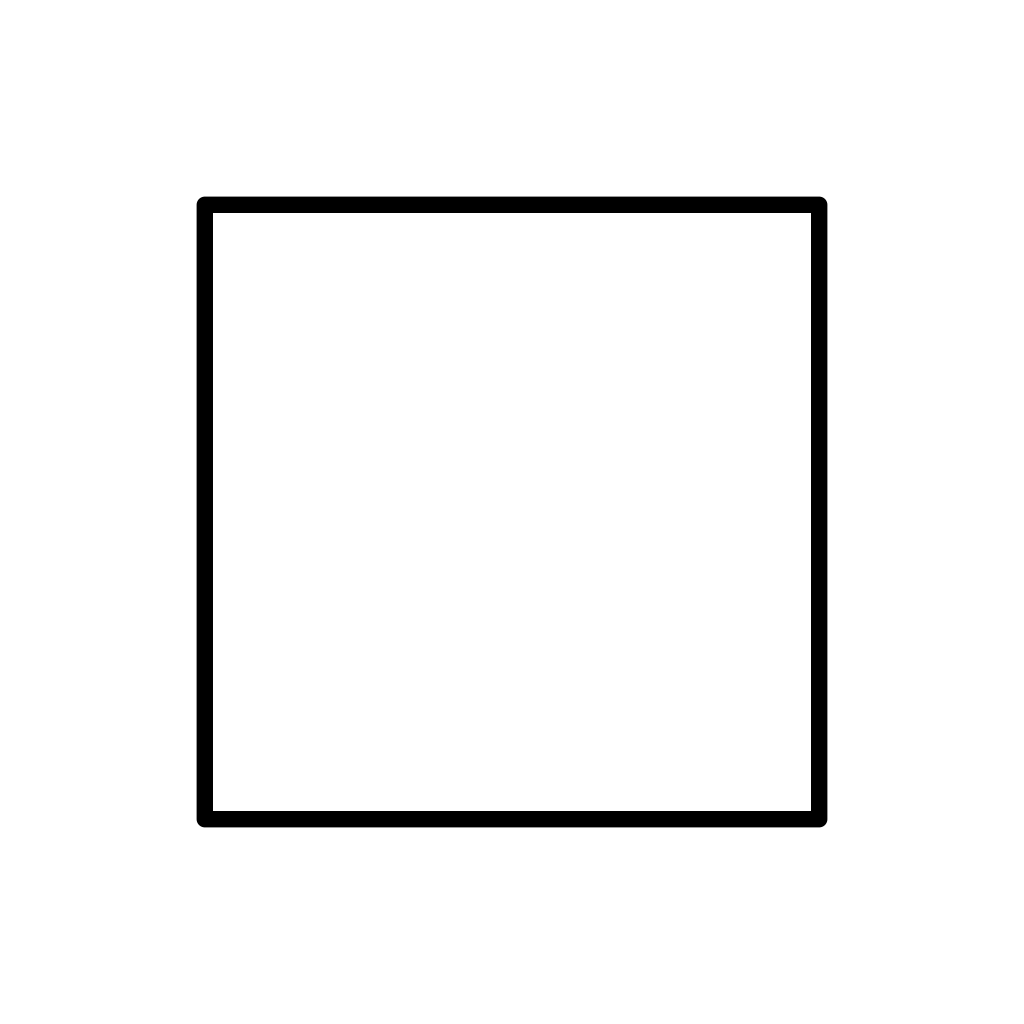 Either - (a) There are no players under eighteen years of age in today’s team Or - (b) All players under eighteen years of age in today’s team will wear a helmet with a faceguard when batting and a helmet with a faceguard or faceguard when standing up to the stumps when keeping wicket. And - The ECB Fast Bowling Directives apply to young fast bowlers in today’s team based on the age group shown on the team sheet. Open Age Cricket - The Club/School has received in writing a Parental consent form allowing any player in the Under 12 / Under 13 age group to participate in open age cricket. It is very important to note that only a very low number of Under 12 age group cricketers are eligible to play open age cricket. Almost all juniors in the Under 12 age group are ineligible, for further details please see ECB Guidelines for Junior Players in Open Age Group Cricket. Clubs/Schools must ensure that their player registration procedures ensure that consent is obtained. Players covered by Parental Consent: ________________________________________________________
I confirm that I am an authorised signatory on behalf of the club and that I have read and understood the ECB safety guidance and the ECB Fast Bowling Directives. I agree that prior to the toss I have discussed with the Umpires the age group of young players taking part in this match. Signed:_______________________________ Print name:_____________________________________ 

On behalf of: Address of Club / School:_____________________________________________________
________________________________________________  Date: ______________________________XIvXIUmpires&Type of Match: 
Open Age/Adult/Senior    Junior /Age Group (Show Age Group)      _________Under 18 on match day (tick)Age group for all players under 19 and youngerCaptainWkt3456789101112